                   Cold Front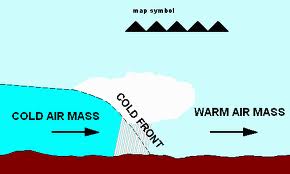               Warm Front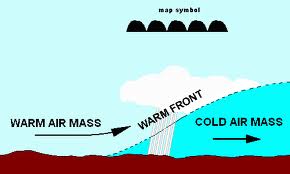           Stationary Front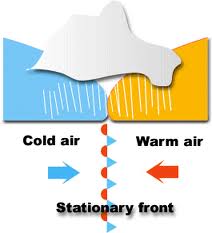 